Stakeholder Feedback Survey ResultsOrganizations/Committees that responded:Multicultural Autism Action NetworkMinnesota Governor's Council on Developmental DisabilitiesDHS – Department of Human ServicesThe Arc, MNGovernor's Council on Mental HealthSRCNAMI MinnesotaAll were Familiar with MN Council on Disability:Ways the heard of the council:Worked with or participated at an event sponsored byThrough their current position or board membershipWhat does MCD do well:Leadership within the disability communityIssues around access and accessible parkingAdvocacyPolicyWhat are areas of growth or opportunity for MCD from your perspective:Outreach to underserved populationsCollaboration on key prioritiesUse Interactive multimedia to translate stories of barriers, voting, legislative process etc.Educate State Agencies, other boards and councils across the stateContinue to address barriersWhat should MCD emphasize or prioritize:All disabilitiesCollaborationVisibility to General Population Underrepresented populations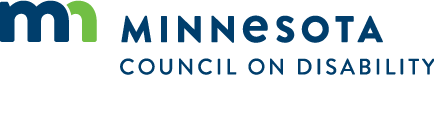 